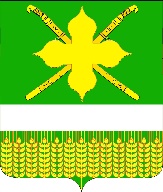 АДМИНИСТРАЦИЯ КИРПИЛЬСКОГО СЕЛЬСКОГО ПОСЕЛЕНИЯ УСТЬ-ЛАБИНСКОГО РАЙОНАП О С Т А Н О В Л Е Н И Е14.08.2023                                                                                                         № 107ст. КирпильскаяОб утверждении правил определения требований к закупаемым муниципальными органами Кирпильского сельского поселения Усть-Лабинского района их подведомственными учреждениями отдельным видам товаров, работ, услуг (в том числе предельных цен товаров, работ, услуг) для обеспечения муниципальных нужд 	В целях исполнения  части 4 статьи 19 Федерального закона от 05.04.2013 №44-ФЗ «О контрактной системе в сфере закупок товаров, работ, услуг для обеспечения государственных и муниципальных нужд», постановлением Правительства Российской Федерации от 19.05.2015 № 476 «Об утверждении общих требований к порядку разработки и принятия правовых актов о нормировании в сфере закупок, содержанию указанных актов и обеспечению их исполнения», постановлением администрации Кирпильского сельского поселения Усть-Лабинского района от 15.09.2020 № 43 «Об утверждении правил определения нормативных затрат на обеспечение функций муниципальных органов Восточного сельского поселения Усть-Лабинского района, включая подведомственные казенные учреждения» ПОСТАНОВЛЯЮ:	1. Утвердить правила определения требований к закупаемым муниципальными органами Кирпильского сельского поселения                               Усть-Лабинского района их подведомственными учреждениями отдельным видам товаров, работ, услуг (в том числе предельных цен товаров, работ, услуг) для обеспечения муниципальных нужд согласно приложению.	2. Считать утратившим силу постановление администрации Кирпильского сельского поселения Усть-Лабинского района от 04.05.2016            № 147 «Об определении требований к закупаемым муниципальными заказчиками Кирпильского сельского поселения Усть-Лабинского района отдельным видам товаров, работ, услуг (в том числе предельных цен товаров, работ, услуг)».	3. Общему отделу администрации Кирпильского сельского поселения Усть-Лабинского района (Кравченко) обнародовать настоящее постановление и разместить на официальном сайте администрации Кирпильского сельского поселения Усть-Лабинского района в сети Интернет.4. Контроль за выполнением настоящего постановления оставляю за собой.5. Настоящее постановление вступает в силу со дня его официального обнародования.Глава Кирпильского сельского поселенияУсть-Лабинского района							И.В. КритининПриложениек Постановлению администрацииКирпильского сельского поселения Усть-Лабинского районаот «15» сентября 2020 года № 44  ПРАВИЛАопределения требований к закупаемым муниципальными органами Кирпильского сельского поселения Усть-Лабинского района их подведомственными учреждениями отдельным видам товаров, работ, услуг (в том числе предельных цен товаров, работ, услуг) для обеспечения муниципальных нужд 	1.Настоящие Правила устанавливают порядок определения требований к закупаемым муниципальными органами Кирпильского сельского поселения Усть-Лабинского района (далее - заказчики) их подведомственными учреждениями, отдельным видам товаров, работ, услуг (в том числе предельных цен товаров, работ, услуг) для обеспечения муниципальных нужд. Для целей настоящих требований под муниципальными органами понимается администрация Кирпильского сельского поселения, обеспечивающая материально-техническое и организационное обеспечение органов местного самоуправления муниципального образования Кирпильское сельское поселение Усть-Лабинского района. Под видом товаров, работ, услуг в целях настоящих Правил понимаются виды товаров, работ, услуг, соответствующие 6-значному коду позиции по Общероссийскому классификатору продукции по видам экономической деятельности.	2. Заказчики утверждают определенные в соответствии с настоящими Правилами требования к закупаемым ими, их подведомственными казенными учреждениями, бюджетными учреждениями и унитарными предприятиями отдельным видам товаров, работ, услуг, включающие перечень отдельных видов товаров, работ, услуг, их потребительские свойства (в том числе качество) и иные характеристики (в том числе предельные цены товаров, работ, услуг) (далее - ведомственный перечень). Ведомственный перечень составляется по форме согласно приложению 1 к настоящим Правилам и включает в себя обязательный перечень отдельных видов товаров, работ, услуг, в отношении которых определяются требования к их потребительским свойствам (в том числе качеству) и иным характеристикам (в том числе предельные цены товаров, работ, услуг), предусмотренный приложением 2 (далее - обязательный перечень). В отношении отдельных видов товаров, работ, услуг, включенных в обязательный перечень, в ведомственном перечне определяются их потребительские свойства (в том числе качество) и иные характеристики (в том числе предельные цены указанных товаров, работ, услуг), а также значения характеристик, если указанные свойства, характеристики, а также значения характеристик не определены в обязательном перечне. Значения потребительских свойств и иных характеристик отдельных видов товаров, работ, услуг (в том числе предельные цены товаров, работ, услуг), включенных в ведомственный перечень, не могут превышать (если установлено верхнее предельное значение) или быть ниже (если установлено нижнее предельное значение) значений потребительских свойств и иных характеристик соответствующих отдельных видов товаров, работ, услуг (в том числе предельных цен товаров, работ, услуг), установленных в обязательном перечне.	3. Ведомственный перечень формируется с учетом:	а) положений технических регламентов, стандартов и иных положений, предусмотренных законодательством Российской Федерации, в том числе законодательством Российской Федерации об энергосбережении и о повышении энергетической эффективности и законодательством Российской Федерации в области охраны окружающей среды;	б) положений статьи 33 Федерального закона от 5 апреля 2013 года № 44-ФЗ «О контрактной системе в сфере закупок товаров, работ, услуг для обеспечения государственных и муниципальных нужд»;	в) принципа обеспечения конкуренции, определенного статьей 8 Федерального закона № 44-ФЗ.	4. Отдельные виды товаров, работ, услуг, не включенные в обязательный перечень, подлежат включению в ведомственный перечень при условии, если средняя арифметическая сумма значений следующих критериев превышает 20 процентов:	а) доля расходов Заказчика и подведомственных ему учреждений, на закупку отдельного вида товаров, работ, услуг для обеспечения муниципальных нужд за отчетный финансовый год в общем объеме расходов этого Заказчика и его подведомственных учреждений на приобретение товаров, работ, услуг за отчетный финансовый год;	б) доля контрактов Заказчика и его подведомственных учреждений на закупку отдельного вида товаров, работ, услуг для обеспечения муниципальных нужд, заключенных в отчетном финансовом году, в общем количестве контрактов этого Заказчика и его подведомственных учреждений, на приобретение товаров, работ, услуг, заключенных в отчетном финансовом году.	5. Заказчики при включении в ведомственный перечень отдельных видов товаров, работ, услуг, не указанных в обязательном перечне, применяют установленные пунктом 4 настоящих Правил критерии исходя из определения их значений в процентном отношении к объему осуществляемых Заказчиками и их подведомственными учреждениями закупок. При этом ведомственный перечень должен позволять обеспечить муниципальные нужды, но не приводить к закупкам товаров, работ, услуг, которые имеют избыточные потребительские свойства (функциональные, эргономические, эстетические, технологические, экологические свойства, свойства надежности и безопасности, значения которых не обусловлены их пригодностью для эксплуатации и потребления в целях оказания муниципальных услуг (выполнения работ) и реализации муниципальных функций) или являются предметами роскоши в соответствии с законодательством Российской Федерации.	6. В целях формирования ведомственного перечня Заказчики вправе определять дополнительные критерии отбора отдельных видов товаров, работ, услуг и порядок их применения, не приводящие к сокращению значения критериев, установленных пунктом 4 настоящих Правил.	7. Заказчики при формировании ведомственного перечня вправе включить в него дополнительно:	а) отдельные виды товаров, работ, услуг, не указанные в обязательном перечне и не соответствующие критериям, указанным в пункте 4 настоящих Правил;	б) характеристики (свойства) товаров, работ, услуг, не включенные в обязательный перечень и не приводящие к необоснованным ограничениям количества участников закупки;	в) значения количественных и (или) качественных показателей характеристик (свойств) товаров, работ, услуг, которые отличаются от значений, предусмотренных обязательным перечнем, и обоснование которых содержится в соответствующей графе приложения 1 к настоящим Правилам, в том числе с учетом функционального назначения товара, под которым для целей настоящих Правил понимается цель и условия использования (применения) товара, позволяющие товару выполнять свое основное назначение, вспомогательные функции или определяющие универсальность применения товара (выполнение соответствующих функций, работ, оказание соответствующих услуг, территориальные, климатические факторы и другое).	8. Значения потребительских свойств и иных характеристик (в том числе предельные цены) отдельных видов товаров, работ, услуг, включенных в ведомственный перечень, устанавливаются с учетом категорий и (или) групп должностей работников муниципальных органов Кирпильского сельского поселения Усть-Лабинского района и  их подведомственных учреждений, если затраты на их приобретение в соответствии с Правилами определения нормативных затрат на обеспечение муниципальных органов Кирпильского сельского поселения Усть-Лабинского района (включая подведомственные им учреждения), утвержденными постановлением администрации Кирпильского сельского поселения Усть-Лабинского района от 15.09.2020г № 43, определяются с учетом категорий и (или) групп должностей работников.	9. Дополнительно включаемые в ведомственный перечень отдельные виды товаров, работ, услуг должны отличаться от указанных в обязательном перечне отдельных видов товаров, работ, услуг кодом товара, работы, услуги в соответствии с Общероссийским классификатором продукции по видам экономической деятельности. 	10. Предельные цены товаров, работ, услуг, включенных в ведомственный перечень, определяются с учетом положений статьи 22 Федерального закона от 5 апреля 2013 года № 44-ФЗ "О контрактной системе в сфере закупок товаров, работ, услуг для обеспечения государственных и муниципальных нужд" и устанавливаются в рублях в абсолютном денежном выражении (с точностью до 2-го знака после запятой). Цена единицы планируемых к закупке товаров, работ, услуг не может быть выше предельной цены товаров, работ, услуг, установленной в ведомственном перечне.Глава Кирпильского сельского поселенияУсть-Лабинского района							И.В. КритининПРИЛОЖЕНИЕ 1к Правилам определения требований к закупаемым муниципальными органами Кирпильского сельского поселения Усть-Лабинского района и их подведомственными учреждениями отдельным видам товаров, работ, услуг (в том числе предельных цен товаров, работ, услуг) для обеспечения муниципальных нуждВЕДОМСТВЕННЫЙ ПЕРЕЧЕНЬ
отдельных видов товаров, работ, услуг, в отношении которых определяются требования к потребительским свойствам (в том числе качеству) и иным характеристикам (в том числе предельные цены товаров, работ, услуг)ПРИЛОЖЕНИЕ 2к Правилам определения требований к закупаемым муниципальными органами Кирпильского сельского поселения Усть-Лабинского района                                                                                                            и их подведомственными учреждениями отдельным видам товаров, работ, услуг (в том числе предельных цен товаров, работ, услуг) для обеспечения муниципальных нуждОбязательный перечень видов товаров, работ, услуг, в отношении которых определяются требования к потребительским свойствам (в том числе качеству) и иным характеристикам (в том числе предельные цены товаров, работ, услуг)Значения характеристик товаров (работ, услуг) (в том числе предельные цены), не указанные в обязательном перечне, в соответствии с пунктом 2 Правил определяются при формировании ведомственного перечня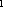 Значения характеристик (в том числе предельные цены) по графам 14 и 15 при формировании ведомственного перечня предусматриваются по решению руководителя муниципального органа при наличии служебной необходимости.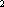 № п/пКод по ОКПДНаименование отдельного вида товаров, работ, услугЕдиница измеренияЕдиница измеренияТребования к потребительским свойствам (в том числе качеству) и иным характеристикам, утвержденные администрацией города ОрскаТребования к потребительским свойствам (в том числе качеству) и иным характеристикам, утвержденные администрацией города ОрскаТребования к потребительским свойствам (в том числе качеству) и иным характеристикам, утвержденные муниципальными органами города ОрскаТребования к потребительским свойствам (в том числе качеству) и иным характеристикам, утвержденные муниципальными органами города ОрскаТребования к потребительским свойствам (в том числе качеству) и иным характеристикам, утвержденные муниципальными органами города ОрскаТребования к потребительским свойствам (в том числе качеству) и иным характеристикам, утвержденные муниципальными органами города Орска№ п/пКод по ОКПДНаименование отдельного вида товаров, работ, услугКод по ОКЕИНаим-еХарактеристикаЗначение характеристикиХарактеристикаЗначение харак-киОбоснование отклонения значения характеристики от утвержденной администрацией города ОрскаФункциональное назначение <*>№ п/пКод по ОКПД 2Код по ОКПД 2Код по ОКПД 2Наименование товара, работы, услугиНаименование товара, работы, услугиТребования к потребительским свойствам (в том числе качеству) и иным характеристикам (в том числе предельные цены) отдельных видов товаров, работ, услугТребования к потребительским свойствам (в том числе качеству) и иным характеристикам (в том числе предельные цены) отдельных видов товаров, работ, услугТребования к потребительским свойствам (в том числе качеству) и иным характеристикам (в том числе предельные цены) отдельных видов товаров, работ, услугТребования к потребительским свойствам (в том числе качеству) и иным характеристикам (в том числе предельные цены) отдельных видов товаров, работ, услугТребования к потребительским свойствам (в том числе качеству) и иным характеристикам (в том числе предельные цены) отдельных видов товаров, работ, услугТребования к потребительским свойствам (в том числе качеству) и иным характеристикам (в том числе предельные цены) отдельных видов товаров, работ, услугТребования к потребительским свойствам (в том числе качеству) и иным характеристикам (в том числе предельные цены) отдельных видов товаров, работ, услугТребования к потребительским свойствам (в том числе качеству) и иным характеристикам (в том числе предельные цены) отдельных видов товаров, работ, услугТребования к потребительским свойствам (в том числе качеству) и иным характеристикам (в том числе предельные цены) отдельных видов товаров, работ, услугТребования к потребительским свойствам (в том числе качеству) и иным характеристикам (в том числе предельные цены) отдельных видов товаров, работ, услуг№ п/пКод по ОКПД 2Код по ОКПД 2Код по ОКПД 2Наименование товара, работы, услугиНаименование товара, работы, услугиХарактеристикаЕдиницаизмеренияЕдиницаизмеренияЕдиницаизмеренияЕдиницаизмеренияЗначение характеристикиЗначение характеристикиЗначение характеристикиЗначение характеристикиЗначение характеристики№ п/пКод по ОКПД 2Код по ОКПД 2Код по ОКПД 2Наименование товара, работы, услугиНаименование товара, работы, услугиХарактеристикакод по ОКЕ Икод по ОКЕ Инаименов аниенаименов аниеДолжности в муниципальных органах Кирпильского сельского поселения Усть-Лабинского района и их подведомственными учреждениями Должности в муниципальных органах Кирпильского сельского поселения Усть-Лабинского района и их подведомственными учреждениями Должности в муниципальных органах Кирпильского сельского поселения Усть-Лабинского района и их подведомственными учреждениями Должности в муниципальных органах Кирпильского сельского поселения Усть-Лабинского района и их подведомственными учреждениями Должности в муниципальных органах Кирпильского сельского поселения Усть-Лабинского района и их подведомственными учреждениями № п/пКод по ОКПД 2Код по ОКПД 2Код по ОКПД 2Наименование товара, работы, услугиНаименование товара, работы, услугиХарактеристикакод по ОКЕ Икод по ОКЕ Инаименов аниенаименов аниеДолжности муниципальной службы категории "руководители", руководителиказенных (бюджетных) учреждений, унитарных предприятий.Должности муниципальной службы категории "руководители", руководителиказенных (бюджетных) учреждений, унитарных предприятий.Должности муниципальной службы категории "руководители", руководителиказенных (бюджетных) учреждений, унитарных предприятий.Должности муниципальной службы категории "руководители", руководителиказенных (бюджетных) учреждений, унитарных предприятий.Иные муниципальные служащие,сотрудники казенных (бюджетных) учреждений, унитарных предприятий(за исключением руководителей)№ п/пКод по ОКПД 2Код по ОКПД 2Код по ОКПД 2Наименование товара, работы, услугиНаименование товара, работы, услугиХарактеристикакод по ОКЕ Икод по ОКЕ Инаименов аниенаименов аниеГлава Кирпильскогосельского поселения Усть-Лабинского районаГлава Кирпильскогосельского поселения Усть-Лабинского районаруководитель и заместитель руководителя структурного подразделения муниципального органа, руководитель казенного (бюджетного) учреждения, унитарного предприятиямуниципального образования Кирпильское сельское поселение Усть-Лабинского районаруководитель и заместитель руководителя структурного подразделения муниципального органа, руководитель казенного (бюджетного) учреждения, унитарного предприятиямуниципального образования Кирпильское сельское поселение Усть-Лабинского районаИные муниципальные служащие,сотрудники казенных (бюджетных) учреждений, унитарных предприятий(за исключением руководителей)12223345566778891.26.20.1126.20.1126.20.11Компьютеры портативные массой не более 10 кг такие, как ноутбуки, планшетные компьютеры, карманные компьютеры, в том числе совмещающие функции мобильного телефонного аппарата, электронные записные книжки и аналогичная компьютерная техника.Пояснения по требуемой продукции: ноутбуки, планшетные компьютерыКомпьютеры портативные массой не более 10 кг такие, как ноутбуки, планшетные компьютеры, карманные компьютеры, в том числе совмещающие функции мобильного телефонного аппарата, электронные записные книжки и аналогичная компьютерная техника.Пояснения по требуемой продукции: ноутбуки, планшетные компьютерыРазмер и тип экрана1.26.20.1126.20.1126.20.11Компьютеры портативные массой не более 10 кг такие, как ноутбуки, планшетные компьютеры, карманные компьютеры, в том числе совмещающие функции мобильного телефонного аппарата, электронные записные книжки и аналогичная компьютерная техника.Пояснения по требуемой продукции: ноутбуки, планшетные компьютерыКомпьютеры портативные массой не более 10 кг такие, как ноутбуки, планшетные компьютеры, карманные компьютеры, в том числе совмещающие функции мобильного телефонного аппарата, электронные записные книжки и аналогичная компьютерная техника.Пояснения по требуемой продукции: ноутбуки, планшетные компьютерыВес1.26.20.1126.20.1126.20.11Компьютеры портативные массой не более 10 кг такие, как ноутбуки, планшетные компьютеры, карманные компьютеры, в том числе совмещающие функции мобильного телефонного аппарата, электронные записные книжки и аналогичная компьютерная техника.Пояснения по требуемой продукции: ноутбуки, планшетные компьютерыКомпьютеры портативные массой не более 10 кг такие, как ноутбуки, планшетные компьютеры, карманные компьютеры, в том числе совмещающие функции мобильного телефонного аппарата, электронные записные книжки и аналогичная компьютерная техника.Пояснения по требуемой продукции: ноутбуки, планшетные компьютерыТип процессора1.26.20.1126.20.1126.20.11Компьютеры портативные массой не более 10 кг такие, как ноутбуки, планшетные компьютеры, карманные компьютеры, в том числе совмещающие функции мобильного телефонного аппарата, электронные записные книжки и аналогичная компьютерная техника.Пояснения по требуемой продукции: ноутбуки, планшетные компьютерыКомпьютеры портативные массой не более 10 кг такие, как ноутбуки, планшетные компьютеры, карманные компьютеры, в том числе совмещающие функции мобильного телефонного аппарата, электронные записные книжки и аналогичная компьютерная техника.Пояснения по требуемой продукции: ноутбуки, планшетные компьютерыЧастота процессора1.26.20.1126.20.1126.20.11Компьютеры портативные массой не более 10 кг такие, как ноутбуки, планшетные компьютеры, карманные компьютеры, в том числе совмещающие функции мобильного телефонного аппарата, электронные записные книжки и аналогичная компьютерная техника.Пояснения по требуемой продукции: ноутбуки, планшетные компьютерыКомпьютеры портативные массой не более 10 кг такие, как ноутбуки, планшетные компьютеры, карманные компьютеры, в том числе совмещающие функции мобильного телефонного аппарата, электронные записные книжки и аналогичная компьютерная техника.Пояснения по требуемой продукции: ноутбуки, планшетные компьютерыРазмер оперативной памяти1.26.20.1126.20.1126.20.11Компьютеры портативные массой не более 10 кг такие, как ноутбуки, планшетные компьютеры, карманные компьютеры, в том числе совмещающие функции мобильного телефонного аппарата, электронные записные книжки и аналогичная компьютерная техника.Пояснения по требуемой продукции: ноутбуки, планшетные компьютерыКомпьютеры портативные массой не более 10 кг такие, как ноутбуки, планшетные компьютеры, карманные компьютеры, в том числе совмещающие функции мобильного телефонного аппарата, электронные записные книжки и аналогичная компьютерная техника.Пояснения по требуемой продукции: ноутбуки, планшетные компьютерыОбъем накопителя1.26.20.1126.20.1126.20.11Компьютеры портативные массой не более 10 кг такие, как ноутбуки, планшетные компьютеры, карманные компьютеры, в том числе совмещающие функции мобильного телефонного аппарата, электронные записные книжки и аналогичная компьютерная техника.Пояснения по требуемой продукции: ноутбуки, планшетные компьютерыКомпьютеры портативные массой не более 10 кг такие, как ноутбуки, планшетные компьютеры, карманные компьютеры, в том числе совмещающие функции мобильного телефонного аппарата, электронные записные книжки и аналогичная компьютерная техника.Пояснения по требуемой продукции: ноутбуки, планшетные компьютерыТип жесткого диска1.26.20.1126.20.1126.20.11Компьютеры портативные массой не более 10 кг такие, как ноутбуки, планшетные компьютеры, карманные компьютеры, в том числе совмещающие функции мобильного телефонного аппарата, электронные записные книжки и аналогичная компьютерная техника.Пояснения по требуемой продукции: ноутбуки, планшетные компьютерыКомпьютеры портативные массой не более 10 кг такие, как ноутбуки, планшетные компьютеры, карманные компьютеры, в том числе совмещающие функции мобильного телефонного аппарата, электронные записные книжки и аналогичная компьютерная техника.Пояснения по требуемой продукции: ноутбуки, планшетные компьютерыОптический привод1.26.20.1126.20.1126.20.11Компьютеры портативные массой не более 10 кг такие, как ноутбуки, планшетные компьютеры, карманные компьютеры, в том числе совмещающие функции мобильного телефонного аппарата, электронные записные книжки и аналогичная компьютерная техника.Пояснения по требуемой продукции: ноутбуки, планшетные компьютерыКомпьютеры портативные массой не более 10 кг такие, как ноутбуки, планшетные компьютеры, карманные компьютеры, в том числе совмещающие функции мобильного телефонного аппарата, электронные записные книжки и аналогичная компьютерная техника.Пояснения по требуемой продукции: ноутбуки, планшетные компьютерыНаличие модулей Wi-Fi,Bluetooth, поддержки 3G (UMTS)1.26.20.1126.20.1126.20.11Компьютеры портативные массой не более 10 кг такие, как ноутбуки, планшетные компьютеры, карманные компьютеры, в том числе совмещающие функции мобильного телефонного аппарата, электронные записные книжки и аналогичная компьютерная техника.Пояснения по требуемой продукции: ноутбуки, планшетные компьютерыКомпьютеры портативные массой не более 10 кг такие, как ноутбуки, планшетные компьютеры, карманные компьютеры, в том числе совмещающие функции мобильного телефонного аппарата, электронные записные книжки и аналогичная компьютерная техника.Пояснения по требуемой продукции: ноутбуки, планшетные компьютерыТип видеоадаптера1.26.20.1126.20.1126.20.11Компьютеры портативные массой не более 10 кг такие, как ноутбуки, планшетные компьютеры, карманные компьютеры, в том числе совмещающие функции мобильного телефонного аппарата, электронные записные книжки и аналогичная компьютерная техника.Пояснения по требуемой продукции: ноутбуки, планшетные компьютерыКомпьютеры портативные массой не более 10 кг такие, как ноутбуки, планшетные компьютеры, карманные компьютеры, в том числе совмещающие функции мобильного телефонного аппарата, электронные записные книжки и аналогичная компьютерная техника.Пояснения по требуемой продукции: ноутбуки, планшетные компьютерыВремя работы1.26.20.1126.20.1126.20.11Компьютеры портативные массой не более 10 кг такие, как ноутбуки, планшетные компьютеры, карманные компьютеры, в том числе совмещающие функции мобильного телефонного аппарата, электронные записные книжки и аналогичная компьютерная техника.Пояснения по требуемой продукции: ноутбуки, планшетные компьютерыКомпьютеры портативные массой не более 10 кг такие, как ноутбуки, планшетные компьютеры, карманные компьютеры, в том числе совмещающие функции мобильного телефонного аппарата, электронные записные книжки и аналогичная компьютерная техника.Пояснения по требуемой продукции: ноутбуки, планшетные компьютерыОперационная система1.26.20.1126.20.1126.20.11Компьютеры портативные массой не более 10 кг такие, как ноутбуки, планшетные компьютеры, карманные компьютеры, в том числе совмещающие функции мобильного телефонного аппарата, электронные записные книжки и аналогичная компьютерная техника.Пояснения по требуемой продукции: ноутбуки, планшетные компьютерыКомпьютеры портативные массой не более 10 кг такие, как ноутбуки, планшетные компьютеры, карманные компьютеры, в том числе совмещающие функции мобильного телефонного аппарата, электронные записные книжки и аналогичная компьютерная техника.Пояснения по требуемой продукции: ноутбуки, планшетные компьютерыПредустановленноепрограммное обеспечение1.26.20.1126.20.1126.20.11Компьютеры портативные массой не более 10 кг такие, как ноутбуки, планшетные компьютеры, карманные компьютеры, в том числе совмещающие функции мобильного телефонного аппарата, электронные записные книжки и аналогичная компьютерная техника.Пояснения по требуемой продукции: ноутбуки, планшетные компьютерыКомпьютеры портативные массой не более 10 кг такие, как ноутбуки, планшетные компьютеры, карманные компьютеры, в том числе совмещающие функции мобильного телефонного аппарата, электронные записные книжки и аналогичная компьютерная техника.Пояснения по требуемой продукции: ноутбуки, планшетные компьютерыПредельная ценаНе более 30тыс.руб2.26.20.1526.20.1526.20.15Машины вычислительныеэлектронные цифровыеМашины вычислительныеэлектронные цифровыеТип (моноблок/ системный блок имонитор)прочие, содержащие илине содержащие в одном корпусе одно или два из следующих устройств для автоматической обработки данных: запоминающие устройства, устройства ввода, устройства вывода.Пояснения по требуемой продукции: компьютеры персональные настольные, рабочие станции выводапрочие, содержащие илине содержащие в одном корпусе одно или два из следующих устройств для автоматической обработки данных: запоминающие устройства, устройства ввода, устройства вывода.Пояснения по требуемой продукции: компьютеры персональные настольные, рабочие станции выводаРазмер экрана/ монитораРазмер экрана/ мониторапрочие, содержащие илине содержащие в одном корпусе одно или два из следующих устройств для автоматической обработки данных: запоминающие устройства, устройства ввода, устройства вывода.Пояснения по требуемой продукции: компьютеры персональные настольные, рабочие станции выводапрочие, содержащие илине содержащие в одном корпусе одно или два из следующих устройств для автоматической обработки данных: запоминающие устройства, устройства ввода, устройства вывода.Пояснения по требуемой продукции: компьютеры персональные настольные, рабочие станции выводаТип процессораТип процессорапрочие, содержащие илине содержащие в одном корпусе одно или два из следующих устройств для автоматической обработки данных: запоминающие устройства, устройства ввода, устройства вывода.Пояснения по требуемой продукции: компьютеры персональные настольные, рабочие станции выводапрочие, содержащие илине содержащие в одном корпусе одно или два из следующих устройств для автоматической обработки данных: запоминающие устройства, устройства ввода, устройства вывода.Пояснения по требуемой продукции: компьютеры персональные настольные, рабочие станции выводаЧастота процессораЧастота процессорапрочие, содержащие илине содержащие в одном корпусе одно или два из следующих устройств для автоматической обработки данных: запоминающие устройства, устройства ввода, устройства вывода.Пояснения по требуемой продукции: компьютеры персональные настольные, рабочие станции выводапрочие, содержащие илине содержащие в одном корпусе одно или два из следующих устройств для автоматической обработки данных: запоминающие устройства, устройства ввода, устройства вывода.Пояснения по требуемой продукции: компьютеры персональные настольные, рабочие станции выводаРазмер оперативной памятиРазмер оперативной памятипрочие, содержащие илине содержащие в одном корпусе одно или два из следующих устройств для автоматической обработки данных: запоминающие устройства, устройства ввода, устройства вывода.Пояснения по требуемой продукции: компьютеры персональные настольные, рабочие станции выводапрочие, содержащие илине содержащие в одном корпусе одно или два из следующих устройств для автоматической обработки данных: запоминающие устройства, устройства ввода, устройства вывода.Пояснения по требуемой продукции: компьютеры персональные настольные, рабочие станции выводаОбъем накопителяОбъем накопителяпрочие, содержащие илине содержащие в одном корпусе одно или два из следующих устройств для автоматической обработки данных: запоминающие устройства, устройства ввода, устройства вывода.Пояснения по требуемой продукции: компьютеры персональные настольные, рабочие станции выводапрочие, содержащие илине содержащие в одном корпусе одно или два из следующих устройств для автоматической обработки данных: запоминающие устройства, устройства ввода, устройства вывода.Пояснения по требуемой продукции: компьютеры персональные настольные, рабочие станции выводаТип жесткого дискаТип жесткого дискапрочие, содержащие илине содержащие в одном корпусе одно или два из следующих устройств для автоматической обработки данных: запоминающие устройства, устройства ввода, устройства вывода.Пояснения по требуемой продукции: компьютеры персональные настольные, рабочие станции выводапрочие, содержащие илине содержащие в одном корпусе одно или два из следующих устройств для автоматической обработки данных: запоминающие устройства, устройства ввода, устройства вывода.Пояснения по требуемой продукции: компьютеры персональные настольные, рабочие станции выводаОптический приводОптический приводпрочие, содержащие илине содержащие в одном корпусе одно или два из следующих устройств для автоматической обработки данных: запоминающие устройства, устройства ввода, устройства вывода.Пояснения по требуемой продукции: компьютеры персональные настольные, рабочие станции выводапрочие, содержащие илине содержащие в одном корпусе одно или два из следующих устройств для автоматической обработки данных: запоминающие устройства, устройства ввода, устройства вывода.Пояснения по требуемой продукции: компьютеры персональные настольные, рабочие станции выводаТип видеоадаптераТип видеоадаптерапрочие, содержащие илине содержащие в одном корпусе одно или два из следующих устройств для автоматической обработки данных: запоминающие устройства, устройства ввода, устройства вывода.Пояснения по требуемой продукции: компьютеры персональные настольные, рабочие станции выводапрочие, содержащие илине содержащие в одном корпусе одно или два из следующих устройств для автоматической обработки данных: запоминающие устройства, устройства ввода, устройства вывода.Пояснения по требуемой продукции: компьютеры персональные настольные, рабочие станции выводаОперационная системаОперационная системапрочие, содержащие илине содержащие в одном корпусе одно или два из следующих устройств для автоматической обработки данных: запоминающие устройства, устройства ввода, устройства вывода.Пояснения по требуемой продукции: компьютеры персональные настольные, рабочие станции выводапрочие, содержащие илине содержащие в одном корпусе одно или два из следующих устройств для автоматической обработки данных: запоминающие устройства, устройства ввода, устройства вывода.Пояснения по требуемой продукции: компьютеры персональные настольные, рабочие станции выводаПредустановленное программноеобеспечениеПредустановленное программноеобеспечениепрочие, содержащие илине содержащие в одном корпусе одно или два из следующих устройств для автоматической обработки данных: запоминающие устройства, устройства ввода, устройства вывода.Пояснения по требуемой продукции: компьютеры персональные настольные, рабочие станции выводапрочие, содержащие илине содержащие в одном корпусе одно или два из следующих устройств для автоматической обработки данных: запоминающие устройства, устройства ввода, устройства вывода.Пояснения по требуемой продукции: компьютеры персональные настольные, рабочие станции выводаПредельная ценаПредельная цена3.3.26.20.16Устройства ввода/вывода данных, содержащие илине содержащие в одном корпусе запоминающие устройства. Пояснения по требуемой продукции: принтеры, сканеры, многофункциональные устройстваУстройства ввода/вывода данных, содержащие илине содержащие в одном корпусе запоминающие устройства. Пояснения по требуемой продукции: принтеры, сканеры, многофункциональные устройстваМетод печати (струйный/ лазерный - для принтера/многофункционального устройства)Метод печати (струйный/ лазерный - для принтера/многофункционального устройства)3.3.26.20.16Устройства ввода/вывода данных, содержащие илине содержащие в одном корпусе запоминающие устройства. Пояснения по требуемой продукции: принтеры, сканеры, многофункциональные устройстваУстройства ввода/вывода данных, содержащие илине содержащие в одном корпусе запоминающие устройства. Пояснения по требуемой продукции: принтеры, сканеры, многофункциональные устройстваРазрешение сканирования (длясканера/ многофункционального устройства)Разрешение сканирования (длясканера/ многофункционального устройства)3.3.26.20.16Устройства ввода/вывода данных, содержащие илине содержащие в одном корпусе запоминающие устройства. Пояснения по требуемой продукции: принтеры, сканеры, многофункциональные устройстваУстройства ввода/вывода данных, содержащие илине содержащие в одном корпусе запоминающие устройства. Пояснения по требуемой продукции: принтеры, сканеры, многофункциональные устройстваЦветность (цветной/ черно-белый)Цветность (цветной/ черно-белый)3.3.26.20.16Устройства ввода/вывода данных, содержащие илине содержащие в одном корпусе запоминающие устройства. Пояснения по требуемой продукции: принтеры, сканеры, многофункциональные устройстваУстройства ввода/вывода данных, содержащие илине содержащие в одном корпусе запоминающие устройства. Пояснения по требуемой продукции: принтеры, сканеры, многофункциональные устройстваМаксимальный форматМаксимальный формат3.3.26.20.16Устройства ввода/вывода данных, содержащие илине содержащие в одном корпусе запоминающие устройства. Пояснения по требуемой продукции: принтеры, сканеры, многофункциональные устройстваУстройства ввода/вывода данных, содержащие илине содержащие в одном корпусе запоминающие устройства. Пояснения по требуемой продукции: принтеры, сканеры, многофункциональные устройстваСкорость печати/ сканированияСкорость печати/ сканирования3.3.26.20.16Устройства ввода/вывода данных, содержащие илине содержащие в одном корпусе запоминающие устройства. Пояснения по требуемой продукции: принтеры, сканеры, многофункциональные устройстваУстройства ввода/вывода данных, содержащие илине содержащие в одном корпусе запоминающие устройства. Пояснения по требуемой продукции: принтеры, сканеры, многофункциональные устройстваНаличие дополнительных модулейи интерфейсов (сетевойинтерфейс, устройства чтения карт памяти и т.д.)Наличие дополнительных модулейи интерфейсов (сетевойинтерфейс, устройства чтения карт памяти и т.д.)4.4.26.30.11Аппаратуракоммуникационная передающая с приемными устройствами. Пояснения по требуемой продукции:телефоны мобильныеАппаратуракоммуникационная передающая с приемными устройствами. Пояснения по требуемой продукции:телефоны мобильныеТип устройства (телефон/смартфон)Тип устройства (телефон/смартфон)4.4.26.30.11Аппаратуракоммуникационная передающая с приемными устройствами. Пояснения по требуемой продукции:телефоны мобильныеАппаратуракоммуникационная передающая с приемными устройствами. Пояснения по требуемой продукции:телефоны мобильныеПоддерживаемые стандартыПоддерживаемые стандарты4.4.26.30.11Аппаратуракоммуникационная передающая с приемными устройствами. Пояснения по требуемой продукции:телефоны мобильныеАппаратуракоммуникационная передающая с приемными устройствами. Пояснения по требуемой продукции:телефоны мобильныеОперационная системаОперационная система4.4.26.30.11Аппаратуракоммуникационная передающая с приемными устройствами. Пояснения по требуемой продукции:телефоны мобильныеАппаратуракоммуникационная передающая с приемными устройствами. Пояснения по требуемой продукции:телефоны мобильныеВремя работыВремя работы4.4.26.30.11Аппаратуракоммуникационная передающая с приемными устройствами. Пояснения по требуемой продукции:телефоны мобильныеАппаратуракоммуникационная передающая с приемными устройствами. Пояснения по требуемой продукции:телефоны мобильныеМетод управления (сенсорный/ кнопочный)Метод управления (сенсорный/ кнопочный)4.4.26.30.11Аппаратуракоммуникационная передающая с приемными устройствами. Пояснения по требуемой продукции:телефоны мобильныеАппаратуракоммуникационная передающая с приемными устройствами. Пояснения по требуемой продукции:телефоны мобильныеКоличество SIM-картКоличество SIM-карт4.4.26.30.11Аппаратуракоммуникационная передающая с приемными устройствами. Пояснения по требуемой продукции:телефоны мобильныеАппаратуракоммуникационная передающая с приемными устройствами. Пояснения по требуемой продукции:телефоны мобильныеНаличие модулей и интерфейсов(Wi-Fi, Bluetooth, USB, GPS)Наличие модулей и интерфейсов(Wi-Fi, Bluetooth, USB, GPS)4.4.26.30.11Аппаратуракоммуникационная передающая с приемными устройствами. Пояснения по требуемой продукции:телефоны мобильныеАппаратуракоммуникационная передающая с приемными устройствами. Пояснения по требуемой продукции:телефоны мобильныеСтоимость годового владенияоборудованием (включаядоговоры технической поддержки, обслуживания, сервисныедоговоры) из расчета на одного абонента (одну единицу трафика) в течение всего срока службыСтоимость годового владенияоборудованием (включаядоговоры технической поддержки, обслуживания, сервисныедоговоры) из расчета на одного абонента (одну единицу трафика) в течение всего срока службы4.4.26.30.11Аппаратуракоммуникационная передающая с приемными устройствами. Пояснения по требуемой продукции:телефоны мобильныеАппаратуракоммуникационная передающая с приемными устройствами. Пояснения по требуемой продукции:телефоны мобильныеПредельная ценаПредельная цена383рубльрубльне более 5 тыс.не более 5 тыс.4.4.26.30.11Аппаратуракоммуникационная передающая с приемными устройствами. Пояснения по требуемой продукции:телефоны мобильныеАппаратуракоммуникационная передающая с приемными устройствами. Пояснения по требуемой продукции:телефоны мобильные5.5.29.10.21Средства транспортные сдвигателем с искровым зажиганием, с рабочим объемом цилиндров не более 1500 см3, новыеСредства транспортные сдвигателем с искровым зажиганием, с рабочим объемом цилиндров не более 1500 см3, новыеМощность двигателяМощность двигателя251лошадиная силалошадиная силане более 200не более 2005.5.29.10.21Средства транспортные сдвигателем с искровым зажиганием, с рабочим объемом цилиндров не более 1500 см3, новыеСредства транспортные сдвигателем с искровым зажиганием, с рабочим объемом цилиндров не более 1500 см3, новыеКомплектацияКомплектация5.5.29.10.21Средства транспортные сдвигателем с искровым зажиганием, с рабочим объемом цилиндров не более 1500 см3, новыеСредства транспортные сдвигателем с искровым зажиганием, с рабочим объемом цилиндров не более 1500 см3, новыеПредельная ценаПредельная цена383рубльрубльне более 700 тыс.руб..не более 700 тыс.руб..6.6.29.10.22Средства транспортные сдвигателем с искровым зажиганием, с рабочимобъемом цилиндров более 1500 см3, новыеСредства транспортные сдвигателем с искровым зажиганием, с рабочимобъемом цилиндров более 1500 см3, новыеМощность двигателяМощность двигателя251лошадиная силалошадиная сила6.6.29.10.22Средства транспортные сдвигателем с искровым зажиганием, с рабочимобъемом цилиндров более 1500 см3, новыеСредства транспортные сдвигателем с искровым зажиганием, с рабочимобъемом цилиндров более 1500 см3, новыеКомплектацияКомплектация6.6.29.10.22Средства транспортные сдвигателем с искровым зажиганием, с рабочимобъемом цилиндров более 1500 см3, новыеСредства транспортные сдвигателем с искровым зажиганием, с рабочимобъемом цилиндров более 1500 см3, новыеПредельная ценаПредельная цена383рубльрубль7.7.29.10.23Средства транспортные споршневым двигателем внутреннего сгорания с воспламенением от сжатия (дизелем или полудизелем), новыеСредства транспортные споршневым двигателем внутреннего сгорания с воспламенением от сжатия (дизелем или полудизелем), новыеМощность двигателяМощность двигателя251лошадиная силалошадиная сила7.7.29.10.23Средства транспортные споршневым двигателем внутреннего сгорания с воспламенением от сжатия (дизелем или полудизелем), новыеСредства транспортные споршневым двигателем внутреннего сгорания с воспламенением от сжатия (дизелем или полудизелем), новыеКомплектацияКомплектация7.7.29.10.23Средства транспортные споршневым двигателем внутреннего сгорания с воспламенением от сжатия (дизелем или полудизелем), новыеСредства транспортные споршневым двигателем внутреннего сгорания с воспламенением от сжатия (дизелем или полудизелем), новыеПредельная ценаПредельная цена383рубльрубль8.8.29.10.24Средстваавтотранспортные для перевозки людей прочиеСредстваавтотранспортные для перевозки людей прочиеМощность двигателяМощность двигателя251лошадиная силалошадиная сила8.8.29.10.24Средстваавтотранспортные для перевозки людей прочиеСредстваавтотранспортные для перевозки людей прочиеКомплектацияКомплектация8.8.29.10.24Средстваавтотранспортные для перевозки людей прочиеСредстваавтотранспортные для перевозки людей прочиеПредельная ценаПредельная цена383рубльрубль9.9.29.10.30Средстваавтотранспортные дляперевозки 10 или более человекСредстваавтотранспортные дляперевозки 10 или более человекМощность двигателяМощность двигателя251лошадиная силалошадиная сила9.9.29.10.30Средстваавтотранспортные дляперевозки 10 или более человекСредстваавтотранспортные дляперевозки 10 или более человекКомплектацияКомплектация10.10.29.10.41Средстваавтотранспортные грузовые с поршневым двигателем внутреннего сгорания с воспламенением от сжатия (дизелем илиполудизелем), новыеСредстваавтотранспортные грузовые с поршневым двигателем внутреннего сгорания с воспламенением от сжатия (дизелем илиполудизелем), новыеМощность двигателяМощность двигателя251лошадиная силалошадиная сила10.10.29.10.41Средстваавтотранспортные грузовые с поршневым двигателем внутреннего сгорания с воспламенением от сжатия (дизелем илиполудизелем), новыеСредстваавтотранспортные грузовые с поршневым двигателем внутреннего сгорания с воспламенением от сжатия (дизелем илиполудизелем), новыеКомплектацияКомплектация11.11.29.10.42Средстваавтотранспортные грузовые с поршневым двигателем внутреннего сгорания с искровым зажиганием; прочиегрузовые транспортные средства, новыеСредстваавтотранспортные грузовые с поршневым двигателем внутреннего сгорания с искровым зажиганием; прочиегрузовые транспортные средства, новыеМощность двигателяМощность двигателя251лошадиная силалошадиная сила11.11.29.10.42Средстваавтотранспортные грузовые с поршневым двигателем внутреннего сгорания с искровым зажиганием; прочиегрузовые транспортные средства, новыеСредстваавтотранспортные грузовые с поршневым двигателем внутреннего сгорания с искровым зажиганием; прочиегрузовые транспортные средства, новыеКомплектацияКомплектация12.12.29.10.43Автомобили-тягачиседельные для полуприцеповАвтомобили-тягачиседельные для полуприцеповМощность двигателяМощность двигателя251лошадиная силалошадиная сила12.12.29.10.43Автомобили-тягачиседельные для полуприцеповАвтомобили-тягачиседельные для полуприцеповКомплектацияКомплектация13.13.29.10.44Шасси с установленнымидвигателями для автотранспортных средствШасси с установленнымидвигателями для автотранспортных средствМощность двигателяМощность двигателя251лошадиная силалошадиная сила13.13.29.10.44Шасси с установленнымидвигателями для автотранспортных средствШасси с установленнымидвигателями для автотранспортных средствКомплектацияКомплектация14.14.31.01.11Мебель металлическая дляофисов. Пояснения по закупаемой продукции: Мебель для сидения, преимущественно с металлическим каркасомМебель металлическая дляофисов. Пояснения по закупаемой продукции: Мебель для сидения, преимущественно с металлическим каркасомМатериал (металл)Материал (металл)14.14.31.01.11Мебель металлическая дляофисов. Пояснения по закупаемой продукции: Мебель для сидения, преимущественно с металлическим каркасомМебель металлическая дляофисов. Пояснения по закупаемой продукции: Мебель для сидения, преимущественно с металлическим каркасомОбивочные материалыОбивочные материалыпредельное значение- искусственная кожа;возможные значения: мебельный (искусственный) мех, искусственная замша (микрофибра), ткань, нетканые материалыпредельное значение- искусственная кожа;возможные значения: мебельный (искусственный) мех, искусственная замша (микрофибра), ткань, нетканые материалыпредельное значение-искусственная кожа; возможные значения: мебельный (искусственный) мех, искусственная замша(микрофибра), ткань,предельное значение-искусственная кожа; возможные значения: мебельный (искусственный) мех, искусственная замша(микрофибра), ткань,нетканые материалы15.31.01.12Мебель деревянная дляофисов. Пояснения по закупаемой продукции: Мебель для сидения, преимущественно сдеревянным каркасомМатериал (вид древесины)предельное значение -древесина хвойных и мягколиственных пород: береза, лиственница, сосна, ель15.31.01.12Мебель деревянная дляофисов. Пояснения по закупаемой продукции: Мебель для сидения, преимущественно сдеревянным каркасомОбивочные материалыпредельное значение-искусственная кожа; возможные значения: мебельный (искусственный) мех, искусственная замша (микрофибра), ткань,нетканые материалы